09.06.21LO: To systematically order possible combinations to solve a problem.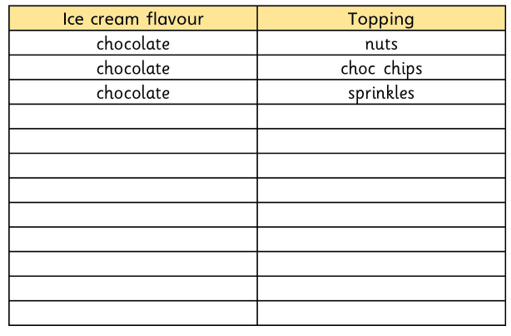 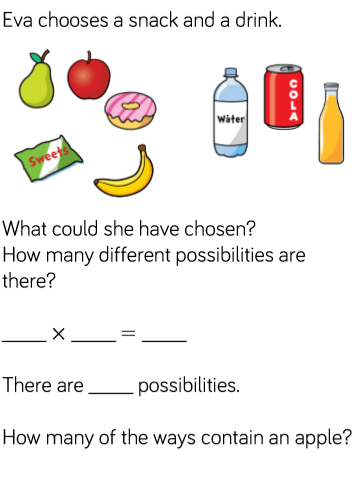              Star Challenge                                                   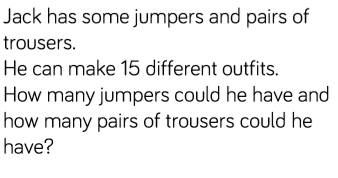 